Afdeling/team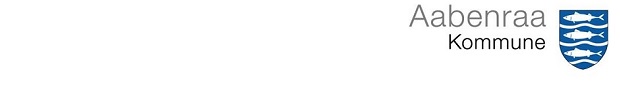 Dato: xxSagsnr.: xx/xxxxSagsbehandler: xxxxDirekte tlf.: xxxE-mail: xx@aabenraa.dkProjekt:SWOT-analysePositive faktorerNegative faktorerInternefaktorer[Beskriv de 3-8 vigtigste interne STYRKER, der kan benyttes i projektet][Beskriv de 3-8 vigtigste interne SVAGHEDER, der skal arbejde med]Eksternefaktorer[Beskriv de 3-8 vigtigste eksterne MULIGHEDER, projektet ikke kan påvirke, men som måske kan udnyttes i projektet][Beskriv de 3-8 vigtigste eksterne TRUSLER, projektet ikke kan påvirke, og som kan ramme projektet]